绵阳市涪城区疾病预防控制中心采购询价单询价项目：报价单位：（盖章）                                                         报价人：电话：                                                                    日  期：       年     月     日项目名称内容、要求单价（元）数量合计（元）性病健康教育处方（宣传册）共14页，10cm*14cm,骑马钉，157g铜版纸，装订成册。2000本性病干预服务包27cm*35cm蓝色纺布袋，样式如图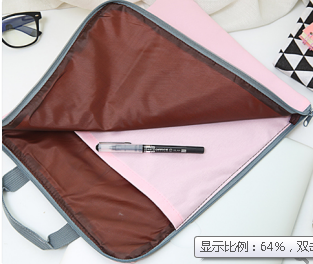 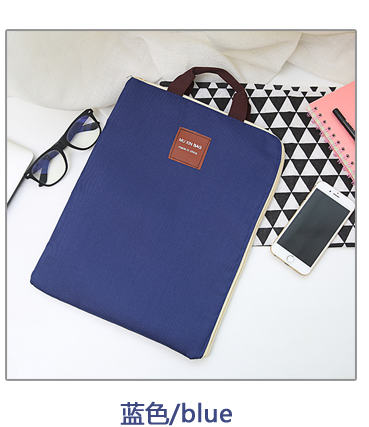 袋子内放置一本宣传册和一盒安全套。安全套由我中心提供，供应商负责放置。1000个